                                      USER FEEDBACK FORM Adult Social Care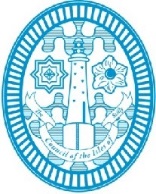 Council of the Isles of Scilly NAME (optional)WHAT IS YOUR FEEDBACK ABOUT Eg Review, Assessment, Visit, Meeting etc.                                                                                                                                    DATEDid the adult social care professional explain why they were visiting?Yes                                                 NoDid the adult social care professional treat you with respect and dignityYes                                                 NoDid the adult social care professional listen to you?On a scale of 1 to 10, 1 being not at all and 10 being very much please circle a number1         2         3         4         5         6         7         8         9         10Where your views included in your assessment/plan?1         2         3         4         5         6         7         8         9         10Do you feel the social care professional has helped you?1         2         3         4         5         6         7         8         9         10What has been the most useful/helpful thing to give you your scoreWhat would have helped to make your experience more helpful/useful?How would you rate your experience? 1 Being poor 10 being excellent 1         2         3         4         5         6         7         8         9         10Any other comments 